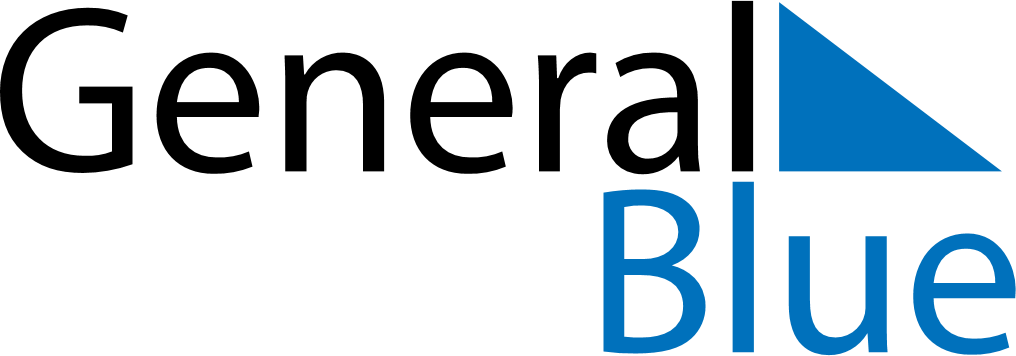 December 2022December 2022December 2022December 2022GuamGuamGuamMondayTuesdayWednesdayThursdayFridaySaturdaySaturdaySunday1233456789101011Our Lady of Camarin Day12131415161717181920212223242425Christmas EveChristmas EveChristmas Day26272829303131Christmas Day (substitute day)New Year’s EveNew Year’s Eve